対象者　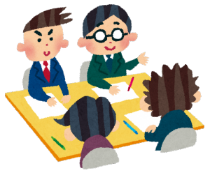 ・金山町内に住所を有する、事業所、団体又は個人・町外の事業者等であっても、町内産農林水産物を活用するか、町内事業者と共同で実施する場合は対象とします。補助対象となる事業　１．新商品等    　町内で生産される農林水産物等を活用し、新たに市場に流通することが見込まれる商品等の調査、研究及び試作。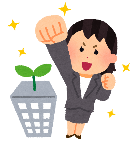 ２．販路拡大・県外で開催される物産展見本市等に参加すること・ホームページ等により新商品等を販売すること※販路拡大に関する事業のみの場合は、交付決定された年度から連続する３年間が対象となり、補助金の合計限度は２０万となります。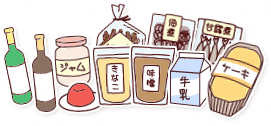 手続き　１．交付申請　　・交付申請書及び事業計画書　　・事業を開始するにあたっての経費が分かるもの（見積書の写し等）※審査後、交付決定が送付されますので、その後に事業に取り組んでください。２．実績報告　　・実績報告書及び事業成績書　　・事業に要した経費が分かるもの（請求書・領収書の写し）　　・完成写真※実績報告後に、補助金が交付されます。